      WINSTON-SALEM STATE UNIVERSITY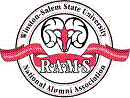                    Atlanta Alumni Chapter  SCHOLARSHIP APPLICATION FORMApplicant Type: (Please Select One)Incoming Freshman_____________	Upperclassmen _____________   Date of Enrollment ______________________________________		_____________________________First Name				Last Name__________________________________________________________________Permanent Address (Number, Street, City, and Zip Code)_________________________________________________________________Local Address (Number, Street, City, and Zip Code) If ApplicableHome Phone Number:  _________________________   Other Contact Number: __________________________High School or preparatory school last attended and Date of GraduationList clubs, organizations, extra activities________________________________________________________All candidates are required to submit an official transcript and a two page essay on the following topics dependent on their application type:Incoming FreshmanPlease write an essay explaining to the scholarship committee what our motto “Enter to Learn, Depart to Serve” means to you.UpperclassmenPlease write an essay explaining to the scholarship committee your 5 year career plan upon graduation and how your education at Winston Salem State University prepares you for your designated path.Please submit all completed scholarship applications to:WSSU Scholarship Committee By August 15th for Fall Semester and January 15th for Spring Semester to P.O. Box 2084, Atlanta, GA, 30301Or Email to wssuatl@gmail.com By signing the application, I attest to the Scholarship Committee of the Atlanta Alumni Chapter that the information is accurate to the best of my knowledge. ___________________________________________			_____________________________Signature								Date